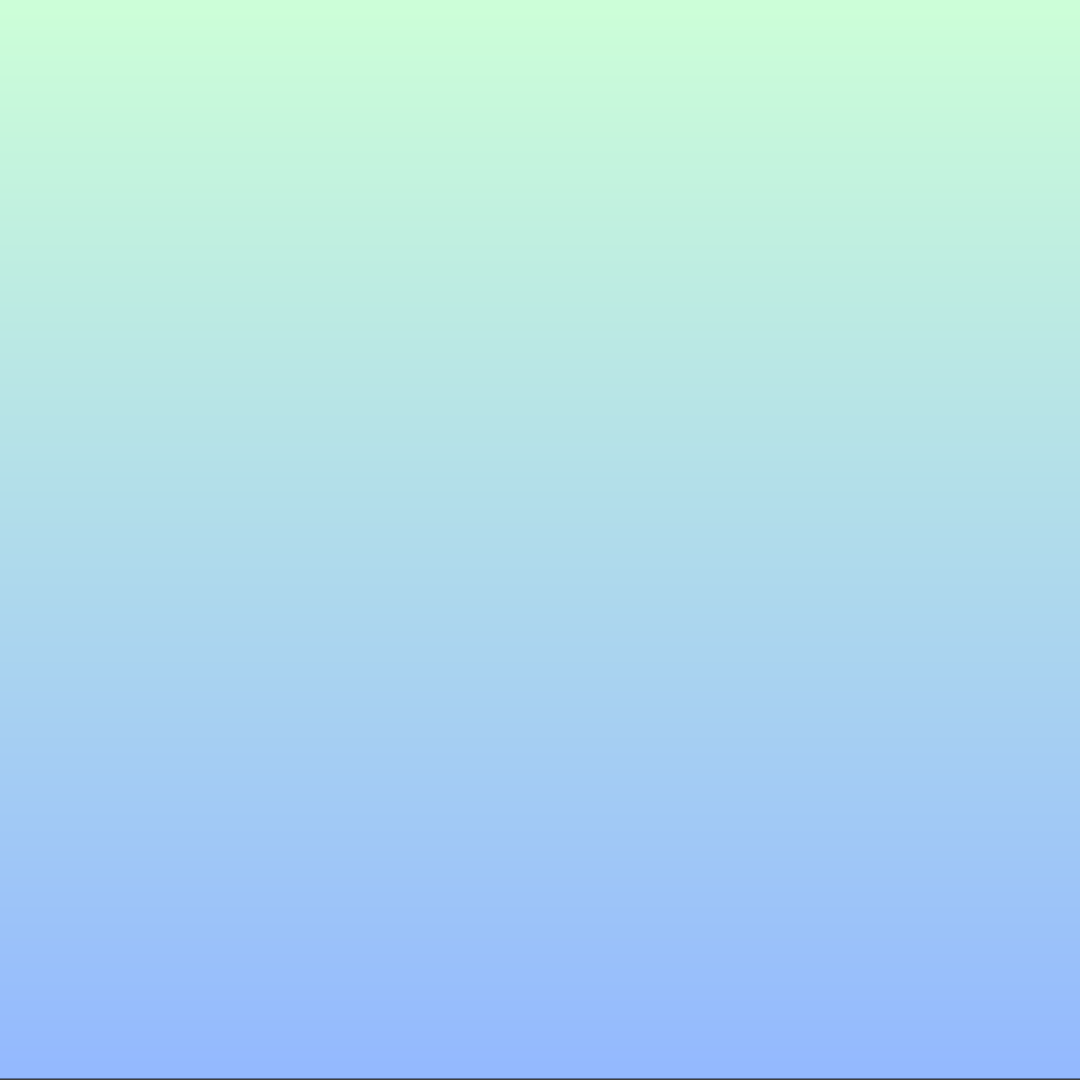 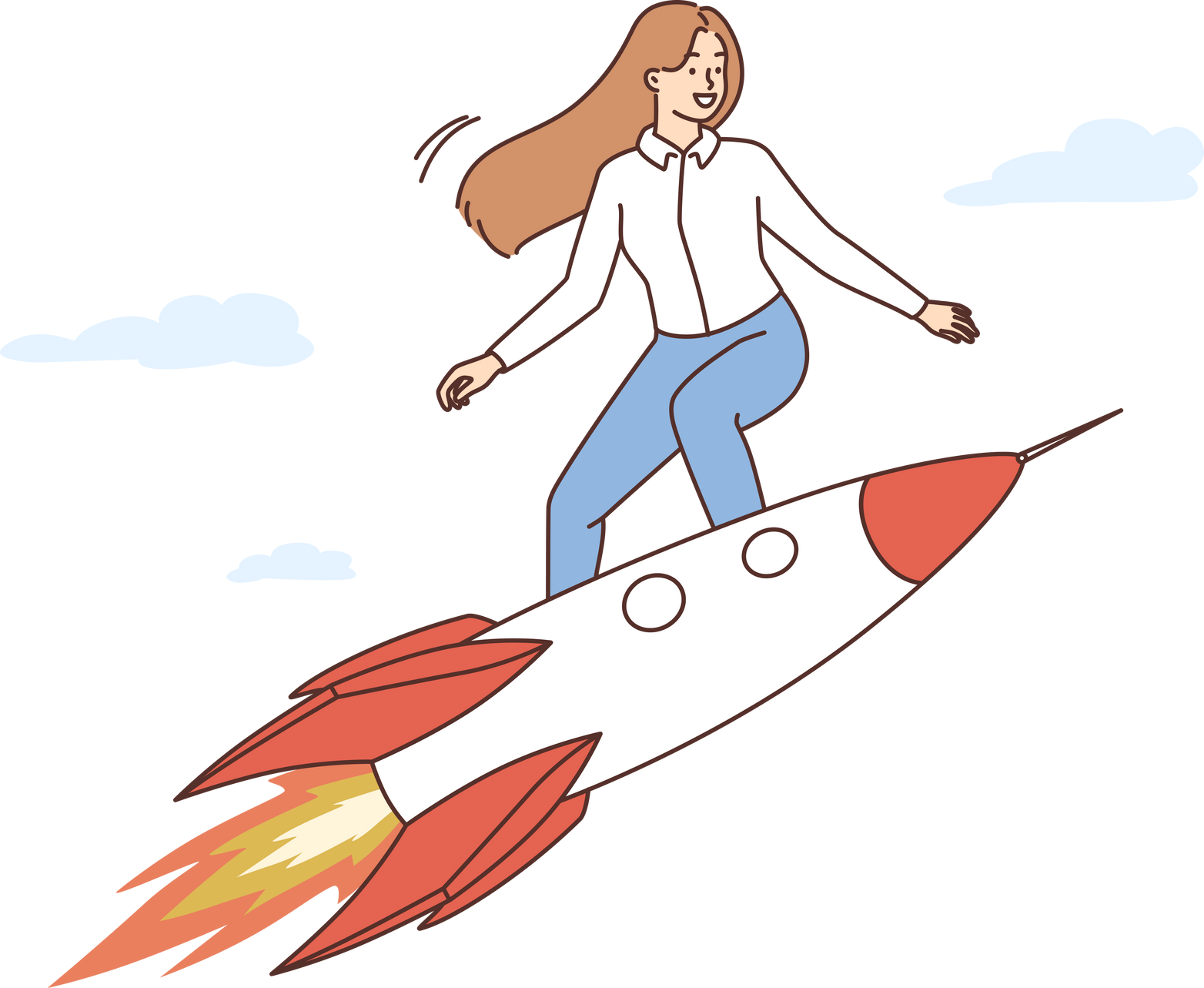 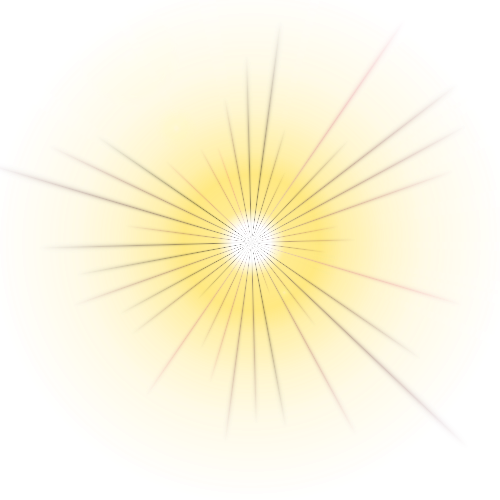 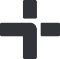 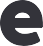 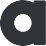 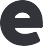 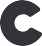 Happy Work Anniversary!To infinity and beyond! Cheers to years of stellar contributions and teamwork. You're a star!